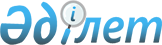 Об утверждении норм образования и накопления коммунальных отходов по Жанибекскому району
					
			Утративший силу
			
			
		
					Решение Жанибекского районного маслихата Западно-Казахстанской области от 9 января 2019 года № 28-3. Зарегистрировано Департаментом юстиции Западно-Казахстанской области 25 января 2019 года № 5526. Утратило силу решением Жанибекского районного маслихата Западно-Казахстанской области от 24 декабря 2021 года № 12-3
      Сноска. Утратило силу решением Жанибекского районного маслихата Западно-Казахстанской области от 24.12.2021 № 12-3 (вводится в действие по истечении десяти календарных дней после дня его первого официального опубликования).
      В соответствии с Экологическим кодексом Республики Казахстан от 9 января 2007 года, Законом Республики Казахстан от 23 января 2001 года "О местном государственном управлении и самоуправлении в Республике Казахстан", постановлением акимата Западно-Казахстанской области от 13 апреля 2015 года №98 "Об утверждении Правил расчета норм образования и накопления коммунальных отходов в Западно-Казахстанской области" (зарегистрированное в Реестре государственной регистрации нормативных правовых актов №3914) Жанибекский районный маслихат РЕШИЛ:
      1. Утвердить нормы образования и накопления коммунальных отходов по Жанибекскому району согласно приложению к настоящему решению.
      2. Руководителю аппарата Жанибекского районного маслихата (Н.Уалиева) обеспечить государственную регистрацию данного решения в органах юстиции, его официальное опубликование в Эталонном контрольном банке нормативных правовых актов Республики Казахстан.
      3. Настоящее решение вводится в действие со дня первого официального опубликования. Нормы образования и накопления коммунальных отходов по Жанибекскому району
      Полное написание аббревиатур:м2- метр квадратный;м3- метр кубический.
					© 2012. РГП на ПХВ «Институт законодательства и правовой информации Республики Казахстан» Министерства юстиции Республики Казахстан
				
      Председатель сессии

Т.Сариев

      Cекретарь маслихата

Т.Кадимов
Приложение
к решению Жанибекского
районного
маслихата от 9 января 2019 года
№
Тип объекта
Расчетная единица
м3/год
1
2
3
4
1.
Домовладения благоустроенные и неблагоустроенные
1 житель
1,15
2.
Общежития, интернаты
1 место
0,81
3.
Гостиницы
1 место
0,81
4.
Детские сады, ясли
1 место
0,3
5.
Учреждения, организации, офисы, банки, отделения связи
1 сотрудник
0,22
6.
Поликлиники
1 посещение
0,04
7.
Больницы
1 койко-место
2,1
8.
Школы и другие учебные заведения
1 учащийся
0,1
9.
Рестораны, кафе, учреждения общественного питания
1 посадочное место
1,13
10.
Кинотеатры, конференц-залы
1 посадочное место
0,14
11.
Стадионы, спортивные площадки
1 м2 общей площади
0,11
12.
Магазины, рынки, торговые павильоны, киоски, лотки
1 м2 торговой площади
0,8
13.
Центр обслуживания населения
1 м2 общей площади
0,75
14.
Аптеки
1 м2 торговой площади
0,4
15.
Автостоянки, автомойки, автозаправочные станции
1 машино-место
0,11
16.
Парикмахерские, косметические салоны
1 рабочее место
0,1
17.
Бани, сауны
1 м2 общей площади
0,2
18.
Вокзалы, автовокзалы
1 м2 общей площади
0,2
19.
Автомастерские
1 работник
2,3
20.
Ремонт бытовой техники, швейные ателье
1 м2 общей площади
0,13